Name:				Class:	Primary 2		Date: Topics: Family, Pronouns, Reading-writingFAMILY - rewrite the words under the right person:סַבָּא – סָבְתָא - אִמָא - אַבָּא - אָח - אָחוֹת - תִינוֹק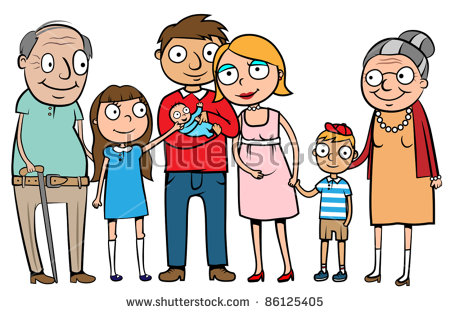 SUBJECT PERSONAL PRONOUNSa)  fill in the blanks with the words under[hen]  -  [hee]  -  [at]  -  [atem]  -  [ani][ata]  -   [hoo]  -  [aten]  -  [anaHnu] - [hem]READING/WRITINGwrite the sounds and names of these letterswrite the sounds:מִ =		  זֹ = 		 פִּ=	   	  לָ =		 הַ = אניIאתהאתYou (masculine)You (feminine)הואהיאHeSheאנחנוWeאתםאתןYou (masculine plural)You (feminine plural)הםהןThey (masculine)They (feminine)LetterSoundName of letterג[g]Guimelדחטילמ